О внесении  изменений в постановление  главы сельского поселения Лесной сельсовет муниципального района Чишминский район Республики Башкортостан   № 55 от 02.10.2010 года «О комиссии по соблюдению требований к служебному поведению муниципальных служащих Администрации сельского поселения Лесной сельсовет муниципального района Чишминский район Республики Башкортостан и урегулированию конфликта интересов» В соответствии Федеральным законом от 03.12.2012 № 231- ФЗ « О внесении изменений в отдельные законодательные  акты Российской Федерации в связи с принятием Федерального закона « О контроле за соответствием  расходов лиц, замещающих государственные должности, и иных лиц их доходам», в статью 15 Федерального закона от 02.03.2007 № 25- ФЗ « О муниципальной службе в  «О муниципальной службе в Российской Федерации», на основании протеста № 68-2014 от 29.07.2014 года. ПОСТАНОВЛЯЮ:1.  Внести в постановление  главы сельского поселения Лесной сельсоветмуниципального района Чишминский район Республики Башкортостан № 55 от 02.10.2010года «О комиссии по соблюдению требований к служебному поведению муниципальных служащих Администрации сельского поселения Лесной сельсовет муниципального района Чишминский район Республики Башкортостан и урегулированию конфликта интересов» следующие  изменения:   - в обязанность муниципального служащего, замещающего должность муниципальной службы, включенную в соответствующий перечень, представлять сведения о своих расходах и доходах, а также о расходах и доходах своих супруги (супруга) и несовершеннолетних детей в порядке и по форме, которые установлены для представления сведений о доходах, расходах, об имуществе и обязательствах имущественного характера государственными гражданскими служащими субъектов Российской Федерации.   - непредставление лицами или представление ими неполных или недостоверных сведений о своих расходах и доходах либо непредставление или представление заведомо неполных или недостоверных сведений о расходах и доходах своих супруги (супруга) и несовершеннолетних детей в случае, если представление таких сведений обязательно является правонарушением, влекущим освобождение лиц, от замещаемой (занимаемой) должности, увольнение в установленном порядке с государственной или муниципальной службы.2. Контроль за исполнением настоящего постановления оставляю за собой.Глава сельского поселения Лесной сельсоветмуниципального  района Чишминский районРеспублики Башкортостан:                                                      А.Н.Жерносек           баш[ортостан Республика]ымуниципаль районыНШишм^ районылесной  ауыл СОВЕТЫ ауыл бил^м^]е  БАШЛЫЫУ<&к  урам, 1/1, 2-се Алкино ауылы, Шишм& районы,Башкортостан Республика]ы452155баш[ортостан Республика]ымуниципаль районыНШишм^ районылесной  ауыл СОВЕТЫ ауыл бил^м^]е  БАШЛЫЫУ<&к  урам, 1/1, 2-се Алкино ауылы, Шишм& районы,Башкортостан Республика]ы452155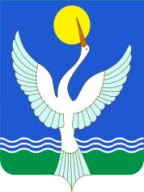 главасельского поселения лесной сельсоветмуниципального районачИШМИНСКИЙ РАЙОНРеспублики Башкортостанул.Центральная  1/1, с.Алкино-2,Чишминский район,                                                                            Республики Башкортостан,  452155главасельского поселения лесной сельсоветмуниципального районачИШМИНСКИЙ РАЙОНРеспублики Башкортостанул.Центральная  1/1, с.Алкино-2,Чишминский район,                                                                            Республики Башкортостан,  452155[арар26 август  2014 й.                                                           №  30№  30№  30ПОСТАНОВЛЕНИЕ26 августа 2014 г.